ContentsIntroductionWhat is literacy?What is active learning?AimsKey MessagesGood Practice The Learning Environment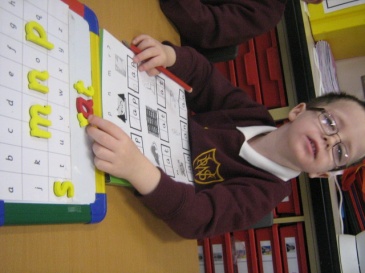 Active Approaches to Literacy in Falkirk – Early Level.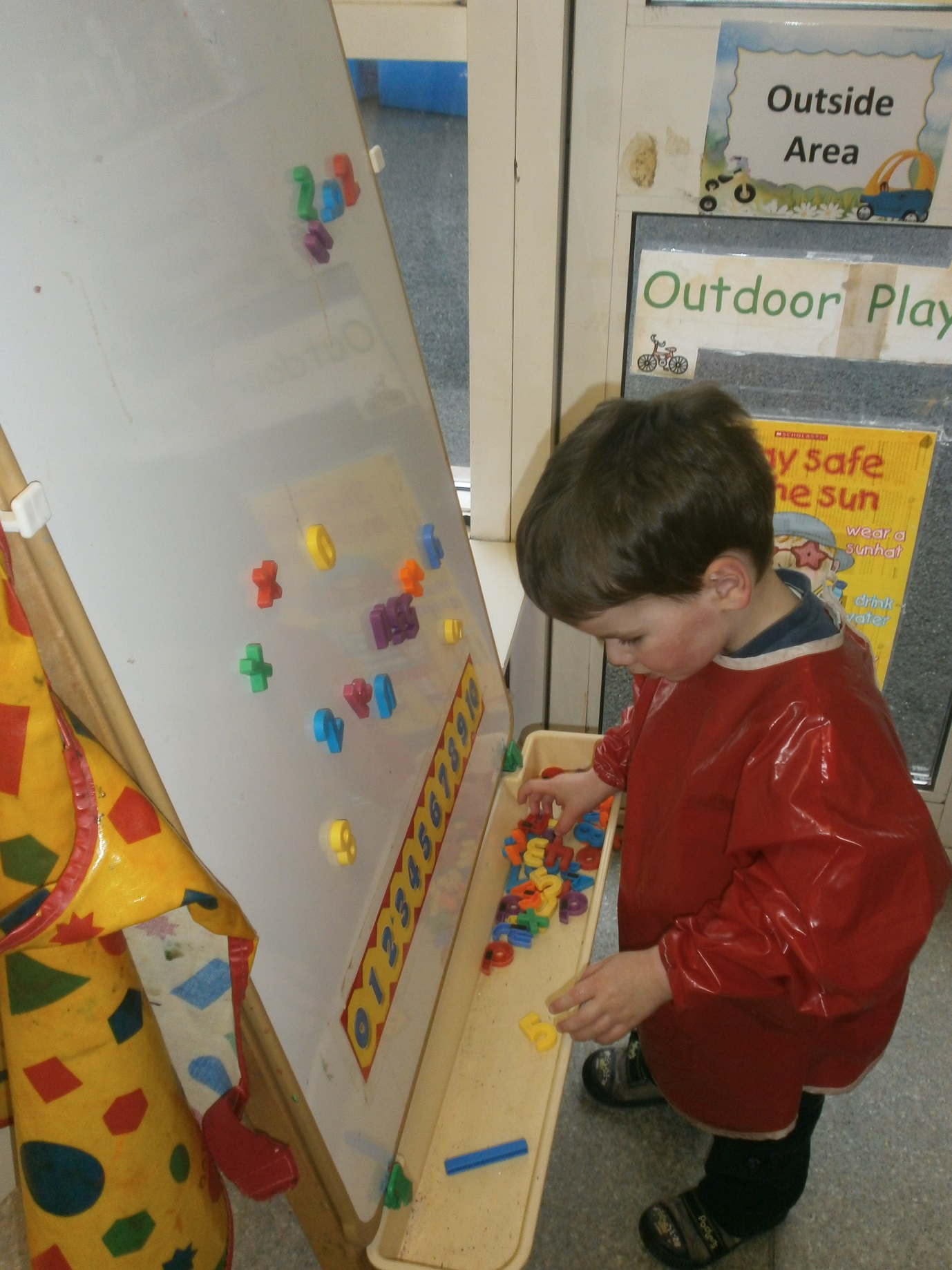 “The earliest years lay the important foundations for literacy development, which can be built upon through lifelong learning.”(Pre-Birth to Three, 2010)Within Falkirk Council, we believe in the importance of developing literacy skills within the Early Years through experiential play and the transferring of these skills to everyday life. Our document provides an overview for staff of active approaches to literacy within Curriculum for Excellence Early Level.What is Literacy?The set of skills which allows an individual to engage fully in society and in learning, through the different forms of language, and the range of texts, which society values and finds useful. (C.f.E.)What is Active Learning?Active learning is engagement of the brain whilst participating in activities relating to Talking & Listening, Reading and Writing. Learning to Achieve advocates the use of active learning approaches to ensure relevant development of literacy across the curriculum.  Building the Curriculum 2 (2007) describe Active learning as ‘...learning which engages and challenges children’s thinking using real-life and imaginary situations. All areas of the curriculum, at all stages, can be enriched and developed through an active approach. It takes full advantage of the opportunities for learning presented by:Spontaneous playPlanned, purposeful playInvestigating and exploringEvents and life experiencesFocused learning and teachingAimsFalkirk Council’s Literacy Strategy’s main aim is ‘zero tolerance of illiteracy’.Our aims are that practitioners will continue to:Raise standards of literacy in all areas, including Talking & Listening, Reading and Writing through effective planning, teaching and learningProvide quality learning literacy experiences for all children which address the significant aspects of learning in literacy and encompasses the Curriculum for Excellence outcomes and experiencesWork together to ensure a smooth and effective literacy development transition between Nursery and P1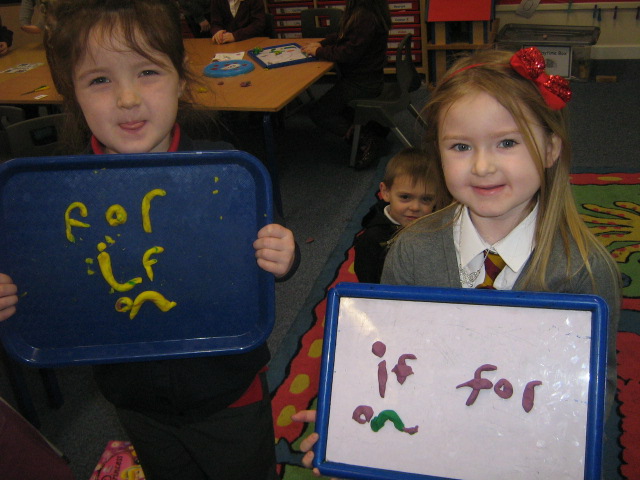 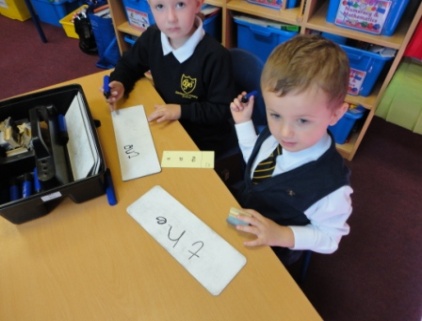 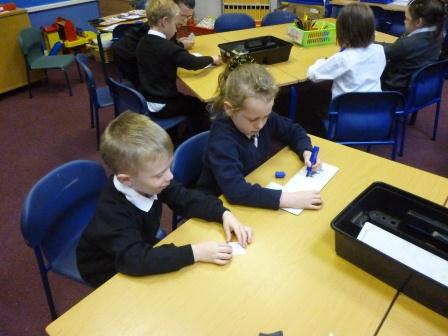 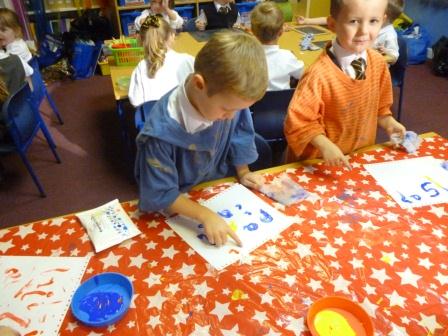 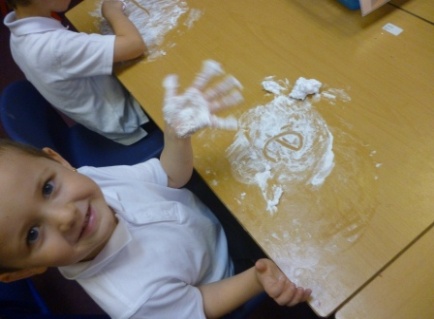 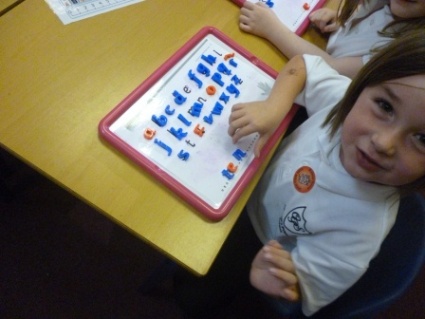 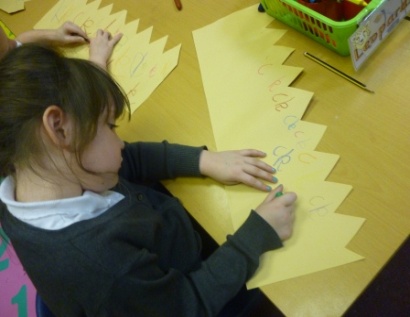 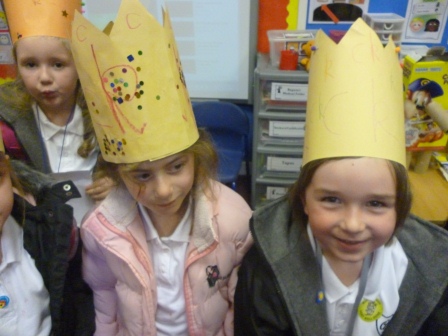 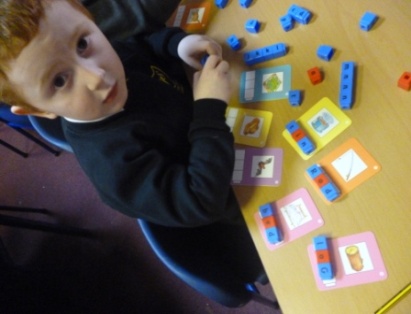 Key MessagesOur key messages for Active Approaches to Literacy at Early Level are:To ensure a consistent approach is used throughout all Falkirk Council establishmentsIn partnership with parents/ carers, we identify value and acknowledge the literacy skills children bring from home.  We regularly inform parents/ carers of their child’s participation in literacy learning opportunities and encourage them to support this at homeTo establish effective learning and teaching strategies to facilitate early success in active literacy across all Falkirk Council establishmentsEffective liaison between Early Years and Primary 1 staff to effect a continuous progression of the child’s literacy skillsReciprocal Teaching is used effectively in the development of literacy across all stages. This is a strategy used and developed in all literacy contexts in this programme across all stages. Using this strategy, the children take on the role of teacher to support and challenge each otherTo value the importance of oral talk and the development of pupil vocabulary To build on the development of literacy learning in the context of purposeful play across these stages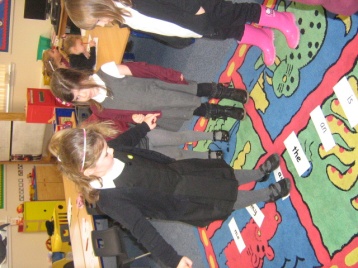 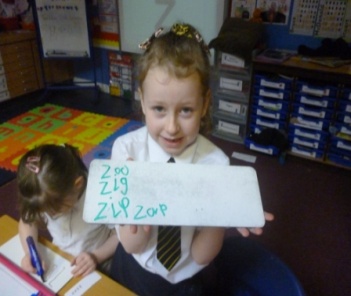 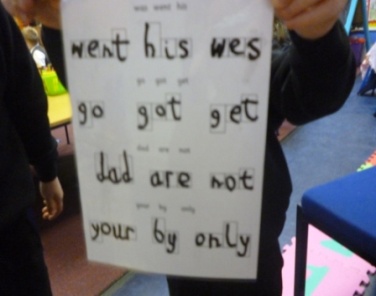 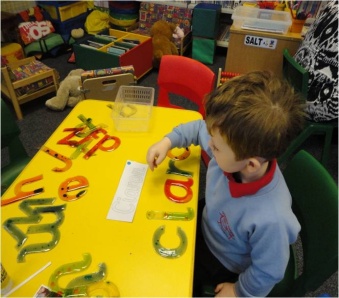 Good Practice An effective environment for literacy would be expected to incorporate elements of good practice, for example:Co-operative learning strategies and activities such as ‘think, pair, share’, the inclusion of social goals, rolesThe explicit teaching of social goals linked to literacy concept development e.g. Good listening, following instructions, asking questionsLearning journeys/floor books – consultation with pupilsEffective assessment strategies being used which incorporate Assessment is for Learning strategies, e.g. thumbs up, fist to five, traffic lights, smiley faces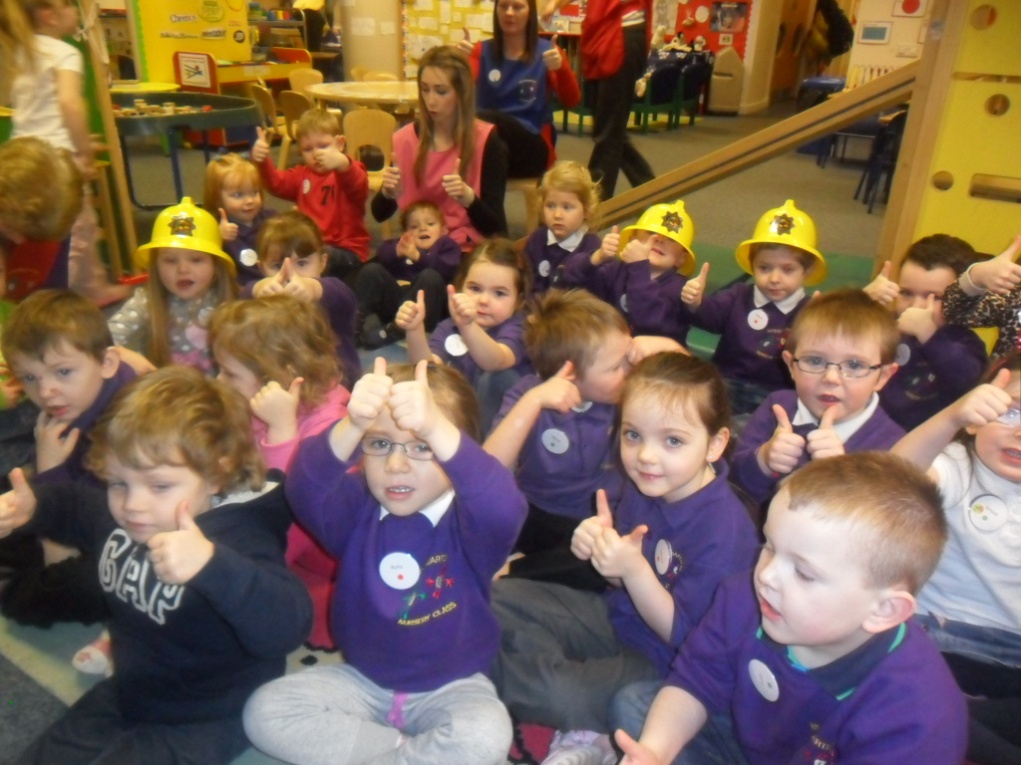 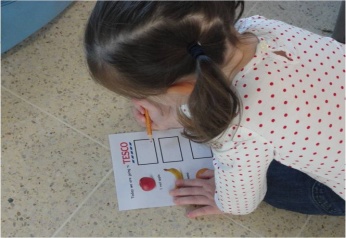 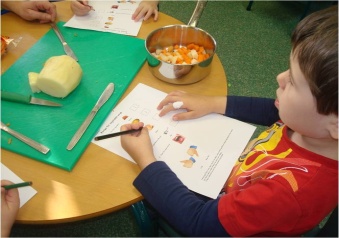 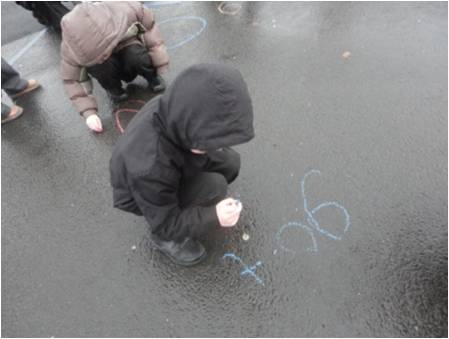 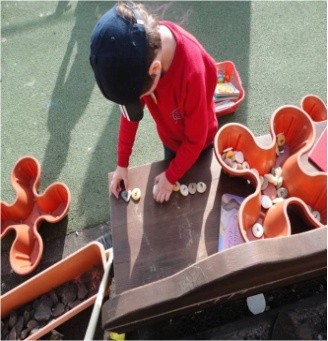 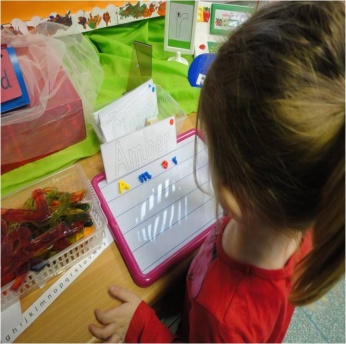 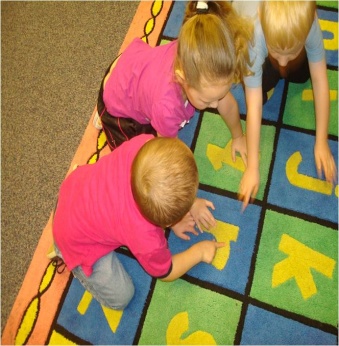 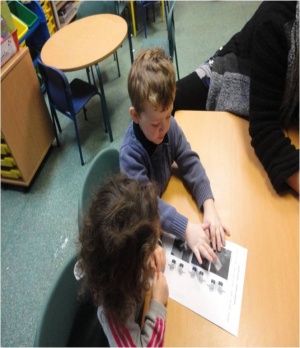 The Learning EnvironmentWhen planning for the use of resources and space available for effective literacy development, the learning environments in both Nursery and P1 spaces should:Provide opportunities to promote, enhance and develop Talking & Listening, Reading and WritingIncorporate a layout which facilitates opportunities for Reciprocal Teaching experiencesThe use of familiar resources e.g. whiteboards/ magnetic letters in both Nursery and the P1 learning spaces Further guidance on this can be found in ‘Practical Solutions for Early Intervention’ (Falkirk Council, 2006).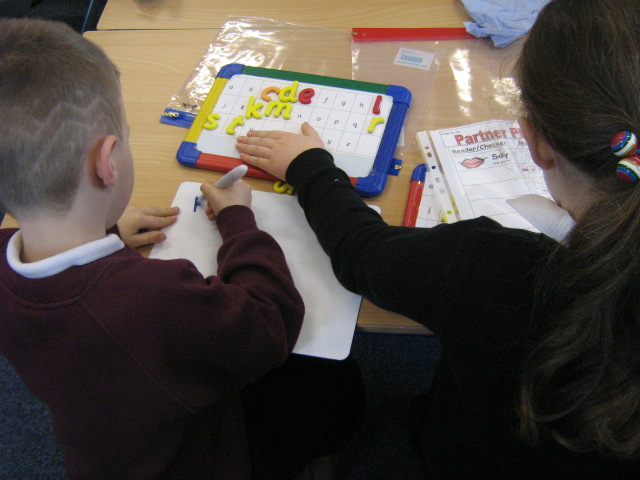 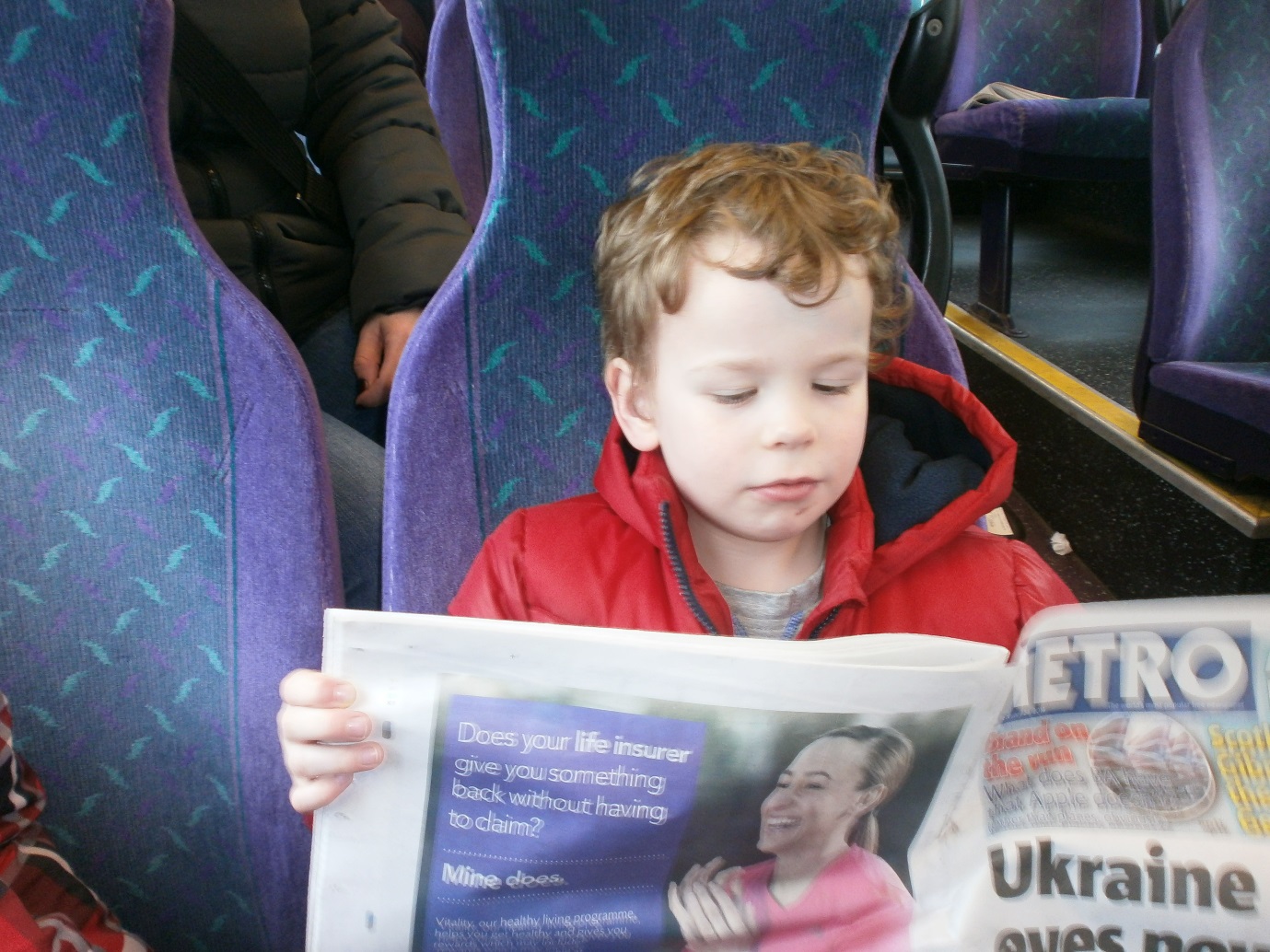 References:Scottish Government (2010) Pre-Birth to Three: Positive Outcomes for Scotland’s Children and Families, Scottish ExecutiveScottish Government (2007) A Curriculum for Excellence, Building the Curriculum 2, Scottish ExecutiveA Curriculum for Excellence, Scottish ExecutiveFalkirk Council (2006) Practical Solutions for Early Intervention: FalkirkFalkirk Council (2008) Practical Phonological Development Activities – Pre-School and Primary 1: FalkirkFalkirk Council (2009) Learning to Achieve: FalkirkNorth Lanarkshire Council (2008) Active Literacy: North LanarkshireFor further information, please refer to:Falkirk Council’s Literacy Strategy online support tool blog: https://blogs.glowscotland.org.uk/fa/LiteracyStrategy/literacy-strategy-document/Angus Council Experiences and Outcomes (accessible on Glow)http://www.youtube.com/watch?v=QWeYMNxNUpcAcknowledgements:Thanks to colleagues who assisted in the development of this booklet:Airth Primary School and Nursery ClassBantaskin Primary School and Nursery ClassBonnybridge Primary School and Nursery ClassCamelon NurseryCarmuirs Primary School and Nursery ClassCarronbank NurseryDenny Primary School and Nursery ClassDunipace Primary School and Nursery ClassKinnaird Primary School and Nursery ClassLarbert Day NurseryMaddiston Primary School and Nursery ClassSouth Ayrshire CouncilSt. Bernadette’s Primary School and Nursery ClassWallacestone Primary School and Nursery ClassWestquarter Primary School and Nursery Class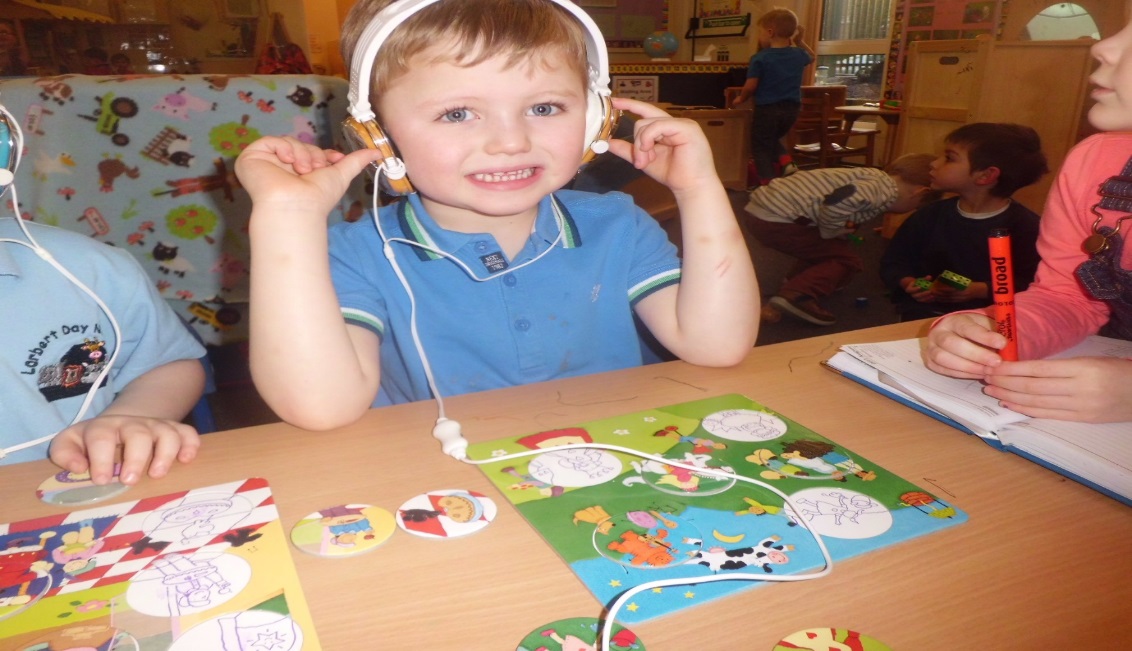 